MARSZAŁEK WOJEWÓDZTWA PODKARPACKIEGO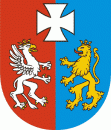 OS-I.7222.42.3.2017.MH						Rzeszów, 2018-06-21DECYZJADziałając na podstawie:art. 155 ustawy z dnia 14 czerwca 1960 r. Kodeks postępowania administracyjnego (Dz. U. z 2017 r. poz. 1257 ze zm.),art. 378 ust. 2a ustawy z dnia 27 kwietnia 2001 r. Prawo ochrony środowiska (Dz. U. z 2018 r. poz. 799 ze zm.) w związku z § 2 ust 1 pkt 14 rozporządzenia Rady Ministrów z dnia 9 listopada 2010 r. w sprawie przedsięwzięć mogących znacząco oddziaływać na środowisko (Dz. U. z 2016 r. poz. 71),po rozpatrzeniu wniosku Przedsiębiorstwa Produkcyjno – Usługowo – Handlowego AUTOPART Jacek Bąk Sp. z o.o., ul. Kwiatkowskiego 2a, 39-300 Mielec (NIP 8172017315 REGON 180105883) przesłanego przy piśmie z dnia 25 kwietnia 2018 r., w sprawie zmiany decyzji Marszałka Województwa Podkarpackiego z dnia 26 lipca 2013 r., znak: OS-I.7222.20.3.2012.MH, zmienionej decyzjami Marszałka Województwa Podkarpackiego z dnia 14 października 2014 r., znak: OS.I.7222.55.3.2014.MH i z dnia 2 lutego 2017 r., znak: OS-I.7222.62.5.2016.MH, udzielającej Spółce pozwolenia zintegrowanego na prowadzenie instalacji do produkcji akumulatorów w maksymalnej ilości 4 025 000 szt./rokorzekamZmieniam za zgodą stron decyzję Marszałka Województwa Podkarpackiego z dnia 26 lipca 2013 r., znak: OS-I.7222.20.3.2012.MH, zmienioną decyzjami Marszałka Województwa Podkarpackiego z dnia 14 października 2014 r., znak: OS.I.7222.55.3.2014.MH i z dnia – lutego 2017 r., znak: OS-I.7222.62.5.2016.MH, udzielającą Przedsiębiorstwu Produkcyjno – Usługowo – Handlowemu AUTOPART Jacek Bąk Sp. z o.o., ul. Kwiatkowskiego 2a, 39-300 Mielec (NIP 8172017315, REGON 180105883) pozwolenia zintegrowanego na prowadzenie instalacji do produkcji akumulatorów w maksymalnej ilości 4 025 000 szt./rok w następujący sposób:I.1. W punkcie I.2. podpunkty od 1.2.1 do 1.2.10 otrzymują brzmienie:„1.2.1. Dwie linie do produkcji tlenku ołowiu EOS1200 o wydajności 60 Mg/dobę w skład których wchodzą dwa reaktory i piec topialny o pojemności 15 Mg. Zanieczyszczenia odprowadzane będą do powietrza emitorem E3, po uprzednim oczyszczeniu przy pomocy filtra pulsacyjnego. Zanieczyszczenia ze spalania gazu w palnikach pieca topialnego i reaktorów odprowadzane będą do powietrza emitorem E4.1.2.2. Automaty do grawitacyjnego odlewania kratek WIRTZ (6 szt.) wraz z piecami topialnymi elektrycznymi (4 szt.) o pojemności 3 Mg każdy. Maksymalna ilość topionego stopu ołowiu 10,8 Mg/dobę. Zanieczyszczenia będą odprowadzane do powietrza emitorem E5 po uprzednim oczyszczeniu przy pomocy filtra kasetonowego.1.2.3. Systemy do produkcji taśmy ołowiowej Teck Cominco (2 szt.). W skład każdego systemu wchodzić będą: dwa piece topialne gazowe o pojemności 10 Mg każdy, dwa piece procesowe grzane elektrycznie, bębny odlewnicze oraz nawijarki. Zanieczyszczenia odprowadzane będą do powietrza emitorem E21 po uprzednim oczyszczeniu przy pomocy elektrofiltra PEFO. Zanieczyszczenia ze spalania gazu w dwóch palnikach o mocy 150 kW każdy, pracujących naprzemiennie, odprowadzane będą do powietrza emitorami E16 i E22.1.2.4. Systemy do produkcji płyt metodą cięto – ciągnioną Teck Cominco (2 szt.). W skład każdego systemu wchodzić będą: rozwijarka i akumulator taśmy,  ekspander obrotowy, wykrojnik chorągiewek, paściarka, dzielarka płyt, tunel suszący, przenośnik końcowy. Zanieczyszczenia odprowadzane będą do powietrza emitorami E13 (po uprzednim oczyszczeniu przy pomocy filtra pulsacyjnego) i E8 z 2 tuneli suszących płyty.1.2.5. Systemy do pastowania płyt akumulatorowych – kratek odlewanych metodą grawitacyjną (2 szt.). W skład każdego systemu wchodzić będą: podajnik, paściarka i tunel suszący (opcjonalnie system do automatycznego układania płyt). Zanieczyszczenia odprowadzane będą do powietrza emitorami E13 (po uprzednim oczyszczeniu przy pomocy filtra pulsacyjnego) i E9 z 2 tuneli suszących płyty.1.2.6. Systemy do wytwarzania pasty dodatniej i ujemnej MARS (2 szt.) złożone z mieszarki, zespołu wag i dozowników, lejów dozujących stożkowych oraz systemu wentylacji. Zanieczyszczenia odprowadzane będą do powietrza emitorami E2 i E17 (po uprzednim oczyszczeniu przy pomocy filtra pulsacyjnego). 1.2.7. Komory do sezonowania płyt akumulatorowych (14 szt.). Zanieczyszczenia odprowadzane będą do powietrza emitorami E10, E11 i E12.1.2.8. Koperciarki (6 szt.). Zanieczyszczenia odprowadzane będą do powietrza emitorami E1 – 2 szt. (po uprzednim oczyszczeniu przy pomocy dwustopniowego układu – filtr patronowy i filtr HEPA) i E13 – 4 szt. (po uprzednim oczyszczeniu przy pomocy dwóch filtrów pulsacyjnych).1.2.9. Urządzenia do odlewania cel akumulatorowych COS (4 szt.). Zanieczyszczenia odprowadzane będą do powietrza emitorami E1 – 1 szt. (po uprzednim oczyszczeniu przy pomocy dwustopniowego układu – filtr patronowy i filtr HEPA) i E13 – 3 szt. (po uprzednim oczyszczeniu przy pomocy dwóch filtrów pulsacyjnych).1.2.10. Linie montażowe akumulatorów (4 szt.). W skład każdej linii wchodzą: tester zwarć, zgrzewarka grodziowa, zgrzewarka wieczek, system spawania końcówek biegunowych (ręczny lub automatyczny), tester szczelności, automat do cechowania akumulatorów oraz alternatywnie etykieciarki. Zanieczyszczenia odprowadzane będą do powietrza emitorami E1 – 1 szt. (po uprzednim oczyszczeniu przy pomocy dwustopniowego układu – filtr patronowy i filtr HEPA oraz elektrofiltra PEFO) i E13 – 3 szt. (po uprzednim oczyszczeniu przy pomocy dwóch filtrów pulsacyjnych oraz elektrofiltra PEFO). Ciepłe powietrze ze stanowisk do zgrzewania wieczek odprowadzane będzie emitorem E6.”I.2. Punkt II.1. otrzymuje brzmienie:II.1. Emisję gazów i pyłów wprowadzanych do powietrza z instalacji.II.1.1. Dopuszczalną ilość substancji zanieczyszczających wprowadzanych do powietrza. Tabela 1* jako suma metalu i jego związków w pyle zawieszonym PM10II.1.2. Maksymalną dopuszczalną emisję roczną z instalacji. Tabela 2* jako suma metalu i jego związków w pyle zawieszonym PM10I.3. W podpunkcie II.3.2. w Tabeli 4 dodaje się wiersz Lp. 17 o brzmieniu:I.4. W podpunkcie II.4.2. w Tabeli 6 dodaje się wiersz Lp. 17 o brzmieniu:I.5. W podpunkcie III.1.1. Tabela 7 otrzymuje brzmienie:Tabela 7* wartość informacyjna parametru, uwzględniona w modelowaniu rozprzestrzeniania się zanieczyszczeńI.6. W podpunkcie III.1.2. Tabela 8 otrzymuje brzmienie:Tabela 8I.7. W podpunkcie III.3.1.2. w Tabeli 10 dodaje się wiersz Lp. 17 o brzmieniu:I.8. W podpunkcie III.4.1. Tabela 13 otrzymuje brzmienie:Tabela 13I.9. W punkcie IV. Tabela 13 otrzymuje brzmienie:Tabela 14I.10. Punkt V.2. otrzymuje brzmienie:„V.2. Monitoring emisji gazów i pyłów do powietrza.V.2.1. Stanowiska do pomiaru wielkości emisji w zakresie gazów lub pyłów do powietrza będą zamontowane na emitorach E1, E2, E3, E5, E13, E14, E15, E17, E20 i E21.V.2.2. Stanowiska pomiarowe winny być na bieżąco utrzymywane w stanie umożliwiającym prawidłowe wykonanie pomiarów emisji oraz zapewniającym zachowanie wymogów BHP.V.2.3. Zakres i częstotliwość prowadzenia pomiarów emisji z emitorów:Tabela 15* jako suma metalu i jego związków w pyle zawieszonym PM10V.2.4. Pomiary emisji zanieczyszczeń do powietrza należy wykonywać dostępnymi metodykami, których granica oznaczalności jest niższa od wartości dopuszczalnej określonej w pozwoleniu.”II. Pozostałe warunki decyzji pozostają bez zmian.UzasadnienieWnioskiem z dnia 25 kwietnia 2018 r. Przedsiębiorstwo Produkcyjno – Usługowo – Handlowe AUTOPART Jacek Bąk Sp. z o.o., ul. Kwiatkowskiego 2a, 39-300 Mielec (NIP 8172017315, REGON 180105883) wystąpiła o zmianę decyzji Marszałka Województwa Podkarpackiego z dnia 26 lipca 2013 r., znak: OS-I.7222.20.3.2012.MH, zmienionej decyzjami Marszałka Województwa Podkarpackiego z dnia 14 października 2014 r., znak: OS.I.7222.55.3.2014.MH i z dnia 2 lutego 2017 r., znak: OS-I.7222.62.5.2016.MH, udzielającej Spółce pozwolenia zintegrowanego na prowadzenie instalacji do produkcji akumulatorów w maksymalnej ilości 4 025 000 szt./rok.Informacja o przedmiotowym wniosku umieszczona została w publicznie dostępnym wykazie danych o dokumentach zawierających informacje o środowisku i jego ochronie pod numerem 302/2018. Na terenie Spółki eksploatowana jest instalacja do wtórnego wytopu ołowiu o zdolności produkcyjnej większej niż 4 tony na dobę, która na podstawie § 2 ust. 1 pkt 14 rozporządzenia Rady Ministrów w sprawie przedsięwzięć mogących znacząco oddziaływać na środowisko (Dz. U. z 2016 r. poz. 71) zaliczana jest do przedsięwzięć mogących zawsze znacząco oddziaływać na środowisko. Tym samym zgodnie z art. 378 ust. 2a ustawy Prawo ochrony środowiska organem właściwym do zmiany decyzji jest marszałek województwa. Instalacja wymaga pozwolenia zintegrowanego ponieważ została zaklasyfikowana, zgodnie z ust. 2 pkt 6 załącznika do rozporządzenia Ministra Środowiska z dnia 27 sierpnia 2014 r. w sprawie rodzajów instalacji mogących powodować znaczne zanieczyszczenie poszczególnych elementów przyrodniczych albo środowiska jako całości (Dz. U. z 2014 r. poz. 1169), do instalacji do topienia, łącznie ze stapianiem, metali nieżelaznych, w tym produktów z odzysku, lub odlewania metali nieżelaznych, o zdolności produkcyjnej przekraczającej 4 tony wytopu na dobę dla ołowiu i kadmu, lub 20 ton wytopu na dobę dla pozostałych metali.Po analizie formalnej złożonych dokumentów, zawiadomieniem z dnia 19 grudnia 2016 r. znak: OS-I.7222.62.5.2016.MH zawiadomiono o wszczęciu postępowania administracyjnego w sprawie zmiany przedmiotowego pozwolenia. Zgodnie z art. 209 ust. 1 ustawy Prawo ochrony środowiska wersja elektroniczna przedmiotowego wniosku przesłana została Ministrowi Środowiska za pomocą środków komunikacji elektronicznej.Po szczegółowym zapoznaniu się z przedłożoną dokumentacją stwierdzono, że wniosek spełnia wszystkie zagadnienia wynikające z zapisów art. 184 i art. 208 ustawy Prawo ochrony środowiska.W stosunku do stanu istniejącego, określonego w obowiązującym pozwoleniu zintegrowanym, nastąpiły zmiany modernizacyjne, obejmujące:Wymianę istniejącego zespołu odpylającego na emitorze E-1 (emitor stanowi wentylację stanowisk koperciarki – 2 szt., odlewarki COS z piecem elektrycznym – 1 szt. i linii montażowej nr 1). Wymiana polega na zastąpieniu istniejącego zespołu filtrów pulsacyjnych bardziej wydajnym, dwustopniowym zespołem filtrów o sprawności 99,99%.Powstanie nowego emitora E20, w związku z zainstalowaniem wysokosprawnego filtra na systemie sprzątania  instalacji, tzw. centralny odkurzacz pyłów z powierzchni hal i instalacji. Instalację filtrów PEFO, wychwytujących emulsje olejowe na trzech liniach montażowych (emitory E1, E6 i E13) oraz na dwóch odlewarkach taśmy TECK COMINCO (nowy emitor E-21),Zainstalowanie trzech nowych źródeł hałasu (P1a, P78 i P79).W wyniku montażu nowych emitorów zwiększeniu ulegnie wielkość zanieczyszczeń emitowanych do powietrza. Sumaryczna roczna emisja wszystkich zanieczyszczeń z instalacji ulegnie zwiększeniu o 8% (w związku z modernizacją urządzeń ochrony powietrza emisja zanieczyszczeń pyłowych ulegnie zmniejszeniu o 4%). Ponadto o 4% wzrośnie ilość odpadów innych niż niebezpieczne wytwarzanych w instalacji.W tabeli określającej maksymalną ilość wykorzystywanych, materiałów, surowców energii i paliw dokonano rozdziału w pozycji „obudowy akumulatorów” (w decyzji określono ilość zakupywanych przez Spółkę bloków i wieczek w dwóch odrębnych pozycjach).Jak wykazała analiza przedłożonej dokumentacji, wnioskowane przez Spółkę zmiany przedmiotowego pozwolenia nie stanowią istotnej zmiany instalacji w rozumieniu art. 3 pkt 7 ustawy Prawo ochrony środowiska. W związku z powyższym dokonano zmiany decyzji w trybie art. 155 Kpa.Zgodnie z art. 10 § 1 Kpa organ zapewnił stronie czynny udział w każdym stadium postępowania a przed wydaniem decyzji umożliwił wypowiedzenie się co do zebranych materiałów.	Wprowadzone zmiany obowiązującego pozwolenia zintegrowanego nie zmieniają ustaleń dotyczących spełnienia wymogów wynikających z najlepszych dostępnych technik. Zachowane są również standardy jakości środowiska.Biorąc pod uwagę powyższe oraz to, że za zmianą przedmiotowej decyzji przemawia słuszny interes strony, a przepisy szczególne nie sprzeciwiają się zmianie orzeczono jak w sentencji decyzji. Pouczenie1.	Od niniejszej decyzji służy odwołanie do Ministra Środowiska za pośrednictwem Marszałka Województwa Podkarpackiego w terminie 14 dni od dnia doręczenia decyzji.2.	W trakcie biegu terminu do wniesienia odwołania stronie przysługuje prawo do zrzeczenia się odwołania, które należy wnieść do Marszałka Województwa Podkarpackiego. Z dniem doręczenia Marszałkowi Województwa Podkarpackiego oświadczenia o zrzeczeniu się prawa do wniesienia odwołania niniejsza decyzja staje się ostateczna i prawomocna.Opłata skarbowa w wys. 253 zł uiszczona w dniu 25 kwietnia 2018 r. na rachunek bankowy Urzędu Miasta Rzeszowa Nr 17 1020 4391 2018 0062 0000 0423Otrzymują:1.	Przedsiębiorstwo Produkcyjno – Usługowo – Handlowe AUTOPART Jacek Bąk Sp. z o.o. ul. Kwiatkowskiego 2a, 39-300 Mielec2. 	a/aDo wiadomości:1. 	Podkarpacki Wojewódzki Inspektor Ochrony Środowiska ul. gen. M. Langiewicza 26, 35-101 RzeszówSporządził: Michał HerdzikŹródło emisjiEmitorDopuszczalna wielkość emisjiDopuszczalna wielkość emisjiŹródło emisjiEmitorRodzaj substancji zanieczyszczającychkg/hWentylacja stanowisk koperciarki (2 szt.), odlewarki COS z piecem elektrycznym(1 szt.), linii montażowej akumulatorów(1 szt.)  E1Dwutlenek azotuOłów*Pył ogółemPył zawieszony PM10Pył zawieszony PM 2,5Tlenek węgla0,0230,00000140,0000250,0000250,0000060,451Wentylacja stanowiska mieszarki pastynr 1E2Ołów*Pył ogółemPył zawieszony PM10Pył zawieszony PM 2,5Tlenek węgla0,00050,0220,0220,00550,252Wentylacja dwóch stanowisk produkcji tlenku ołowiu EOS1200E3Ołów*Pył ogółemPył zawieszony PM10Pył zawieszony PM 2,50,00160,1040,1040,026Palniki gazowe pieca topienia ołowiu(1 szt. – wydajność 200 kW) i reaktorów(2 szt. – wydajność 2 x 120 kW)E4Dwutlenek azotuDwutlenek siarkiPył ogółemPył zawieszony PM10Pył zawieszony PM 2,5Tlenek węgla0,00940,0150,0010,0010,00030,026Wentylacja gazowych podgrzewaczy tzw. garczków automatów odlewniczych WIRTZ (6 szt.)E5Dwutlenek azotuOłów*Pył ogółemPył zawieszony PM10Pył zawieszony PM 2,5Tlenek węgla0,0180,00020,0870,0870,00220,0705Wentylacja zgrzewarek wieczek (4 szt.)i spawarek końcówek biegunowych(4 szt.)E6Ołów*Pył ogółemPył zawieszony PM10Pył zawieszony PM 2,50,00010,0240,0240,0006Wentylacja z dwóch tuneli suszących płyty (dwa palniki gazowe po 120 kW)E8Dwutlenek azotuDwutlenek siarkiOłów*Pył ogółemPył zawieszony PM10Pył zawieszony PM 2,5Tlenek węgla0,0350,0060,00020,0440,0440,0110,0099Wentylacja z dwóch tuneli suszących płyty (dwa palniki gazowe po 120 kW)E9Dwutlenek azotuDwutlenek siarkiOłów*Pył ogółemPył zawieszony PM10Pył zawieszony PM 2,5Tlenek węgla0,0350,0060,00020,0440,0440,0110,0099Wentylacja z pięciu komór do sezonowania płytE10Kwas siarkowy0,0006Wentylacja z czterech komór do sezonowania płytE11Kwas siarkowy0,0006Wentylacja z pięciu komór do sezonowania płytE12Kwas siarkowy0,0006Wentylacja zanieczyszczeń z koperciarek (4 szt.), odlewarki COS z piecami elektrycznymi (2 szt.), linii montażowych (3 szt.), linii pastowania płyt akumulatorowych (2 szt.), stanowisk paściarki (4 szt.) i układarki płyt Staker(4 szt.)E13Dwutlenek azotuOłów*Pył ogółemPył zawieszony PM10Pył zawieszony PM 2,5Tlenek węgla0,0460,00160,1060,1060,02650,902Odciąg ze stanowiska odkurzania pyłu ołowiuE14Ołów*Pył ogółemPył zawieszony PM10Pył zawieszony PM 2,50,00040,0220,0220,0055Palnik gazowy układu Teck Cominco150 kWE16Dwutlenek azotuDwutlenek siarkiPył ogółemPył zawieszony PM10Pył zawieszony PM 2,5Tlenek węgla0,0220,0030,00030,00030,000060,006Wentylacja stanowiska mieszarki pastynr 2E17Ołów*Pył ogółemPył zawieszony PM10Pył zawieszony PM 2,5Tlenek węgla0,00050,0220,0220,00550,252Odpowietrzenie grawitacyjne zbiorników T4, T5, T6, T7 i M1E18Kwas siarkowy0,02Odpowietrzenie grawitacyjne zbiorników T1a i T1bE19Kwas siarkowy0,15Odciąg ze stanowiska odkurzania pyłu ołowiuE20Ołów*Pył ogółemPył zawieszony PM10Pył zawieszony PM 2,50,000040,00270,00270,00068Wentylacja linii Teck Cominco (2 szt.)E21Ołów*Pył ogółemPył zawieszony PM10Pył zawieszony PM 2,5Tlenek węgla0,00050,0220,0220,00550,252Palnik gazowy układu Teck Cominco150 kWE22Dwutlenek azotuDwutlenek siarkiPył ogółemPył zawieszony PM10Pył zawieszony PM 2,5Tlenek węgla0,0220,0030,00030,00030,000060,006Odprowadzenie zanieczyszczeńz procesów formacji (5 modułów)E106Kwas siarkowy0,015Lp.Rodzaj substancji zanieczyszczającychDopuszczalna wielkość emisji [Mg/rok]1.Dwutlenek azotu0,9912.Dwutlenek siarki0,17033.Kwas siarkowy1,24684.Ołów*0,035.Pył ogółem2,54066.Pył zawieszony PM 102,54067.Pył zawieszony PM 2,50,51568.Tlenek węgla10,778617.15 01 06Zmieszane odpady opakowaniowe20Odpad pochodzić będziez dostarczanych surowców części i urządzeń do Zakładu17.15 01 06Zmieszane odpady opakowanioweStan skupienia stałySkład: makulatura opakowaniowa, polimery syntetyczne (PE, PP), celuloza roślinna, żelazo, aluminiumLp.EmitorWysokość emitora[m]średnica emitorau wylotu[m]Prędkość gazów na wylociez emitora*[m/s]Temperatura gazów odlotowych na wylocie emitora* [K]Czas pracy emitora[h/rok]1.E114,00,68,632348002.E215,00,3527,333348003.E318,00,523,039367204.E415,20,354,839367205.E512,50,3528,939348006.E612,50,323,632348007.E812,50,214,939348008.E912,50,20,0(boczny)39348009.E108,80,30,0 (zadaszony)293198010.E118,00,30,0 (zadaszony)293198011.E128,00,30,0 (zadaszony)293198012.E1312,50,7525,4323480013.E142,80,390,0(boczny)293198014.E1612,50,23,29393396015.E1715,00,3527,3333480016.E187,00,10,0(boczny)293672017.E197,00,10,0(boczny)293672018.E2013,00,3159,6293300019.E2114,00,527,3333480020.E2212,50,23,29393396021.E10614,51,20,0 (zadaszony)2936720Lp.EmitorŹródłoRodzaj urządzeniaSkuteczność max. [%]1.E1Wentylacja stanowisk koperciarki (2 szt.), odlewarki COS z piecem elektrycznym(1 szt.), linii montażowej akumulatorów (1 szt.)Filtr I° z wkładami patronowymi i filtr II°z wkładami filtracyjnymi typu HEPA F7 i H13, wydajność 25000 m3/hDla linii montażowej akumulatorów – odpylacz elektrostatyczny PEFO 1000 o wydajności1000 m3/h99,992.E2Wentylacja stanowiska mieszarki pasty nr 1Filtr odpylający pulsacyjny OP10-3,0 wydajność,9450 m3/h993.E3Wentylacja dwóch stanowisk produkcji tlenku ołowiu EOS1200Filtr pulsacyjny workowy FP-8/7/84, wydajność8000 m3/h994.E5Wentylacja gazowych podgrzewaczy tzw. garczków automatów odlewniczych WIRTZ (6 szt.)Filtr kasetonowy Remark – Kayser kieszeniowy klasy F7, wydajność 10000 m3/h955.E6Wentylacja zgrzewarek wieczek (4 szt.) i spawarek końcówek biegunowych(4 szt.)Filtr kasetonowy Remark – Kayser kieszeniowy klasy F7, wydajność 10000 m3/h956.E13Wentylacja zanieczyszczeńz koperciarek (4 szt.), odlewarki COS z piecami elektrycznymi (2 szt.), linii montażowych (3 szt.), linii pastowania płyt  akumulatorowych (2 szt.), stanowisk paściarki (4 szt.)i układarki płyt Staker (4 szt.)Dwa filtry pulsacyjne workowe FP-8/7/112, wydajność 40320 m3/hDla linii montażowych akumulatorów – odpylacz elektrostatyczny PEFO 1000 o wydajności1000 m3/h997.E14Odciąg ze stanowiska odkurzania pyłu ołowiuFiltr pulsacyjny typu OP4-1,5, wydajność 1200 m3/h998.E17Wentylacja stanowiska mieszarki pasty nr 2Filtr odpylający pulsacyjny OP10-3,0 wydajność9450 m3/h999.E19Odpowietrzenie grawitacyjne zbiorników T1a i T1bSkruber zapewniający stężenie kwasu siarkowego poniżej 0,5 mg/m39910.E20Odciąg ze stanowiska odkurzania pyłu ołowiuFiltr odpylający pulsacyjny o skuteczności odpylania 10 mg/m3 i filtr II°z głęboko plisowanymi wkładami o skuteczności1 mg/m39911.E21Wentylacja linii Teck Cominco (2 szt.)Odpylacz elektrostatyczny PEFO 8000 o wydajności 8000 m3/h9912.E106Odprowadzenie zanieczyszczeń z procesów formacji (5 modułów)10 sztuk skruberów zapewniających stężenie kwasu siarkowego poniżej 0,5 mg/m39917.15 01 06Zmieszane odpady opakowanioweW pojemnikach (kontenerach) oznakowanych nazwą i kodem odpadu lub zbelowane, w wydzielonych miejscach na zewnątrz hal produkcyjnych, na utwardzonym placu.Symbol źródłaLokalizacja źródła hałasuMaksymalny czas pracy źródław ciągu doby[h]Maksymalny czas pracy źródław ciągu doby[h]Symbol źródłaLokalizacja źródła hałasupora dziennaporanocnaŹródła typu „BUDYNEK”Źródła typu „BUDYNEK”Źródła typu „BUDYNEK”Źródła typu „BUDYNEK”B1HALA H1 z urządzeniami:- 	komory do sezonowania płyt akumulatorowych – 14 szt.-	wytwornica pary-	kompresor-	instalacja odkurzacza W1168B2HALA H2 i H3 z urządzeniami:- 	automaty do grawitacyjnego odlewania kratek – 6 szt.-	linie ekspandera (Teck Cominco) – 2 szt.-	linie montażowe L1-L4 – 4 szt.-	linie do pastowania płyt akumulatorowych – 4 szt.-	mieszarki pasty – 2 szt.-	maszyny do odlewania cel akumulatorowych – 4 szt.-	koperciarki – 6 szt.168B3HALA H5 z urządzeniami:-	stanowisko ładowania akumulatorów – ładownia powietrzna168B4HALA H6 i H6a z urządzeniami:- 	formacja wannowa-	pomieszczenie rozdzielni elektroenergetycznej-	zespół prostowników DIGITRON – 2 szt.-	zespół prostowników EMA – 4 szt.-	wanny – 10 szt.168B5HALA H7 z urządzeniami:-	linia produkcji proszku EOS – 2 szt.-	odlewarka – 2 szt.-	linie konfekcjonujące – 4 szt.-	linia produkcji elektrolitu168B6HALA H9 z urządzeniami:-	moduły do formacji akumulatorów z recyrkulacją kwasu – 5 szt.-	wanny – 20 szt.168Źródła typu „PUNKTOWEGO”Źródła typu „PUNKTOWEGO”Źródła typu „PUNKTOWEGO”Źródła typu „PUNKTOWEGO”P1Wyrzut powietrza z tłumikiem akustycznym na wylocie (Wentylacja stanowisk dwóch koperciarek, odlewarki COS z piecem elektrycznym, linii montażowej akumulatorów), zlokalizowany na dachu hali H1 na wysokości 12,5 m168P1aWentylator filtra w obudowie dźwiękochłonnej, zlokalizowany na wysokości 4 m168P2Wyrzut powietrza (wentylacja stanowisk mieszarki pasty i paściarek), zlokalizowany na zewnątrz hali H1 przy elewacji północnej na wysokości 15 m168P3-P4Wentylatory dachowe wyciągowe typu WD-315 – 2 szt., zlokalizowane na dachu hali H1 na wysokości 12,5 m168P5-P6Centrale wentylacyjne nawiewno-wywiewne – 2 szt., zlokalizowane na dachu hali H1 na wysokości 12,5 m168P7-P8Wyrzuty powietrza (wentylacja z tuneli suszących płyty) – 2 szt., zlokalizowane na dachu hali H1 na wysokości 168P9-P11Wyrzuty powietrza (wentylacja z komór do sezonowania płyt) –3 szt., zlokalizowane na dachu hali H1 na wysokości 12,5 m168P12Instalacja odpylająca (cztery koperciarki, dwie odlewarki COSz piecami elektrycznymi, trzy linie montażowe, dwie linie pastowania płyt akumulatorowych, stanowiska paściarki i układarki płyt),z wentylatorem zlokalizowanym na poziomie terenu przy elewacji północnej hali H1168P13Centrala klimatyzacyjna zlokalizowana na dachu budynku biurowego na wysokości 10,5 m168P14Odkurzacz centralny z wentylatorami zlokalizowany przy elewacji północnej hali H1 na poziomie terenu168P15Centrala klimatyzacyjna zlokalizowana na dachu hali H3 na wysokości 12 m168P16-P20Centrale klimatyzacyjne– 5 szt., zlokalizowane na dachu budynku biurowego na wysokości 10,5 m168P21Wyrzut powietrza (wentylacja pieców elektrycznych do topienia ołowiu i gazowych podgrzewaczy WIRTZ), zlokalizowany na dachu hali H2 na wysokości 10,5 m168P22Wyrzut powietrza (wentylacja zgrzewarek wieczek i spawarek końcówek biegunowych), zlokalizowany na dachu hali H2 na wysokości 10,5 m168P23Centrala klimatyzacyjna zlokalizowana na dachu hali H2 na wysokości 10,5 m168P24Wentylator wyciągowy RUDI-45 (chłodzenie transformatorów)o mocy 0,25 kW, zlokalizowany na elewacji hali H2 na wysokości3,5 m168P25Wentylator wyciągowy RUDI-55 (chłodzenie transformatorów)o mocy 0,57 kW, zlokalizowany na elewacji hali H2 na wysokości3,5 m168P26-P28Wentylatory wyciągowe dachowe WD-31,5 – 3 szt. (ładownia akumulatorów), zlokalizowane na dachu hali H4 na wysokości 9,8 m168P29-P30Wentylatory wyciągowe dachowe WD-PE-35 – 2 szt. (ładownia akumulatorów), zlokalizowane na dachu hali H4 na wysokości 9,8 m168P31-P32Wentylatory nadmuchowe WOK-400 o mocy 0,2 kW – 2 szt., zlokalizowane na elewacji hali H4 na wysokości 4 m168P33Wentylator nadmuchowy FKN-50-III o mocy 8,4 kW, zlokalizowany na elewacji hali H6 na wysokości 4 m168P34Zespół trzech wentylatorów układu „free cooling” o mocy 10,6 kW, zlokalizowany na dachu hali H6a na wysokości 10 m168P35-P36Wentylatory dachowe Harmann ROOFTEC-4-630 z silnikiem o mocy 4,0 kW – 2 szt., zlokalizowane na dachu hali H5 na wysokości14,5 m168P37Wentylator dachowy Harmann CAPP 2-190/450S z silnikiem o mocy 53 W, zlokalizowany na dachu hali H5 na wysokości 14,5 m168P38Wentylator dachowy Harmann VIVO 4-355/3000S z silnikiem o mocy 255 W, zlokalizowany na dachu hali H6 na wysokości 14,5 m168P39-P40Wentylatory dachowe Harmann VIVO 4-500/9200T z silnikiemo mocy 1500 W – 2 szt., zlokalizowane na dachu hali H6 na wysokości 14,5 m168P41Agregat wody lodowej zlokalizowany przy elewacji hali H6 na poziomie terenu168P42Wyrzut powietrza (odciąg z procesów formacji), zlokalizowany na dachu hali H9 na wysokości 14,5 m168P43Wentylator skrubera o mocy 11 kW, zlokalizowany na poziomie terenu przy elewacji wschodniej hali H6168P44Wentylator skrubera o mocy 55 kW, zlokalizowany na poziomie terenu przy elewacji wschodniej hali H9168P45-P48Pompy cyrkulacyjne o mocy 4 kW – 4 szt., zlokalizowane przy elewacji hali H9168P49Pompa cyrkulacyjna o mocy 15 kW, zlokalizowana przy elewacji hali H9168P50Wyrzut powietrza (wentylacja dwóch stanowisk produkcji tlenku ołowiu), zlokalizowany na dachu hali H7 na wysokości 18 m168P51-P55Urządzenia grzewczo-wentylacyjne Volcano VR1 – 5 szt., zlokalizowane na elewacji hali H7 na wysokości 8 m168P56-P57Wentylatory wyciągowe WD-40-T z silnikiem o mocy 0,75 kW –2 szt., zlokalizowane na dachu hali H7 na wysokości 15 m168P58-P59Wentylatory wyciągowe WD-31,5-TD z silnikiem o mocy 0,37 kW –2 szt., zlokalizowane na dachu hali H7 na wysokości 15 m168P60-P61Wentylatory wyciągowe WD-31,5-J z silnikiem o mocy 0,25 kW –2 szt., zlokalizowane na dachu hali H7 na wysokości 15 m168P62-P63Wentylatory wyciągowe WDJ-17,5 z silnikiem o mocy 0,053 kW –2 szt., zlokalizowane na dachu hali H7 na wysokości 15 m168P64-P65Wentylatory wyciągowe WVPKH-315 – 2 szt., zlokalizowane na dachu hali H8 na wysokości 13,5 m168P66-P67Wentylatory wyciągowe WVPKH-400 – 2 szt., zlokalizowane na dachu hali H8 na wysokości 13,5 m168P68-P72Wentylatory nawiewne HXTR/4-355 o mocy 0,15 kW – 5  szt., zlokalizowane na elewacji hali magazynowej H8 na wysokości 4 m168P73-P77Doki rozładowcze (stanowiska rozładunkowe) – 5 szt., zlokalizowane przy wjazdach do hali H7 (jednocześnie może pracować max. 3 stanowiska)168P78Centrala wentylacyjna nawiewna o wydajności 25 000 m3/h 
z instalacją wymiany ciepła, z tłumikami akustycznymi na ssaniu 
i tłoczeniu, zlokalizowana na dachu hali H1 na wysokości 12,5 m168P79Wyrzut z odkurzacza z tłumikiem akustycznym na wylocie, zlokalizowany przy elewacji hali H1 na wysokości 12,5 m168Lp.Rodzaj materiałów i surowcówJednostkaZużycie1.Energia elektrycznaMWh/rok320002.Olej opałowyMg/rok253.Gaz ziemnym3/rok8000004.Wodam3/rok1800005.Ołów ogółemMg/rok427006.Ołów PbCa (produkcja taśmy na kratkę)Mg/rok105007.Ołów PbSe (produkcja kratki metodą grawitacyjną)Mg/rok29008.Ołów Pb1 (produkcja proszku do pastowania płyt)Mg/rok210009.Ołów PbOT3 (odlewanie cel akumulatorowych)Mg/rok525010.Obudowy akumulatorów (bloki)szt./rok402500011.Obudowy akumulatorów (wieczka)szt./rok402500012.Włókno do masy akumulatorowejMg/rok56,513.Dodatki do pasty akumulatorowejMg/rok127,514.Środek do czyszczenia płyt akumulatorowychMg/rok5,515.Folia do separacji płyt akumulatorowychm2/rok700000016.Kwas siarkowy 96%Mg/rok1200017.Woda DEMIm3/rok23500EmitorCzęstotliwość pomiarówOznaczane zanieczyszczeniaE1, E2, E3, E5, E13, E14, E15, E17, E20, E21Co najmniej 1 raz w ciągu roku Pył ogółemOłów*